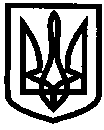 УКРАЇНАУПРАВЛІННЯ ОСВІТИІЗЮМСЬКОЇ МІСЬКОЇ РАДИХАРКІВСЬКОЇ ОБЛАСТІНАКАЗ18.11.2019										№438Про участь команд учнів ЗЗСО в зональному етапі змагань з волейболу (юнаки, дівчата) 27.11.2019Відповідно до Положення про обласні щорічні спортивні змагання «Спорт протягом життя» серед учнів загальноосвітніх навчальних закладів Харківської області, затвердженого наказом директора Департаменту науки і освіти Харківської обласної державної адміністрації від 10 листопада 2014 року № 461, зареєстрованого в Головному управлінні юстиції у Харківській області 05 грудня 2014 року за № 16/1455 (зі змінами) та листа Харківського обласного відділення (філії) Комітету з фізичного виховання та спорту Міністерства освіти і науки України від 12.11.2019 № 13-01/371 «Про проведення зонального етапу змагань з волейболу (юнаки, дівчата)НАКАЗУЮ:1. Направити 27 листопада 2019 року команди учнів ЗЗСО міста Ізюм (додаток 1,2) для участі в зональному етапі змагань з волейболу (юнаки, дівчата) серед учнів закладів загальної середньої освіти Харківської області, які відбудуться в спортивній залі ІЗОШ І-ІІІ ступенів №5 (команда юнаків), спортивній залі Ізюмської гімназії №3 (команда дівчат). Початок змагань 10.00 година. 2. Покласти відповідальність за безпеку життєдіяльності учнів – членів команди на керівників команд: команда юнаків - Крамаренка Ігоря Миколайовича, вчителя фізичної культури ІЗОШ І-ІІІ ступенів №12 ( додаток 1), команда дівчат - Яковенко Вікторію Миколаївну, вчителя фізичної культури ІЗОШ І-ІІІ ступенів №11 (додаток 2) 27.11.2019, початок 10.003. Вчителям фізичної культури Крамаренку І.М., Яковенко В.М. підготувати необхідний пакет документів для участі у змаганнях.До 27.11.20194. Директору ІЗОШ І-ІІІ ступенів № 11 Андрушок Олені Миколаївні забезпечити проведення інструктажів з безпеки життєдіяльності, додержання правил дорожнього руху в дорозі для учнів-членів команди, керівнику команди дівчат Яковенко В. М.До 27.11.20195.Директору ІЗОШ І-ІІІ ступенів №12 Малик Наталії Володимирівні забезпечити проведення інструктажів з безпеки життєдіяльності, додержання правил дорожнього руху в дорозі для учнів-членів команди, керівнику команди юнаків Крамаренку І.М.До 27.11.20196.Вчителям фізичної культури Крамаренку І. М. (команда юнаків, додаток 1), Яковенко В. М. (команда дівчат, додаток 2), провести з учнями, членами команд необхідні інструктажі з безпеки життєдіяльності та їх документально оформити.До 27.11.20197. Контроль за виконанням даного наказу покласти на керівника відділу змісту і якості освіти управління освіти Ізюмської міської ради Харківської області Васько Н.О.Начальник управління освіти			О.В.БезкоровайнийФілоноваДодаток 1 до наказу управління освіти Ізюмської міської радиХарківської областівід 18.11.2019 № 438Список команди юнаків на участь в зональному етапі змагань з волейболуДодаток 2 до наказу управління освіти Ізюмської міської радиХарківської областівід 18.11.2019 № 438Список команди дівчатна участь в зональному етапі змагань з волейболу№з/пПІБДата народженняЗЗСОЗЗСОДомашня адреса№з/пПІБДата народженняШколаКласДомашня адресаХахілєв Даниїл Олександрович04.03.2003ІЗОШ І – ІІІ ступенів №1211-БМ. Ізюм, вул. Українська,24Скрипник Денис Олександрович13.08.2003ІЗОШ І – ІІІ ступенів №1211-АМ. Ізюм, вул.Кооперативна,2/10Литвиненко Артем Сергійович24.06.2003ІЗОШ І – ІІІ ступенів №1211-АМ. Ізюм, пров. Монастирського. 63Дудник В’ячеслав Артемович22.03.2003ІЗОШ І – ІІІ ступенів №1211-АМ. Ізюм, в’їзд Некрасова,1Білоножко Станіслав Сергійович08.08.2003ІЗОШ І – ІІІ ступенів №1211-АМ. Ізюм, вул. Некрасова,78/6Чегринець Олексій Євгенович27.10.2003ІЗОШ І – ІІІ ступенів №1210-АМ. Ізюм, площа Революції,44б/1Головченко Денис Русланович30.11.2004ІЗОШ І – ІІІ ступенів №129-АМ. Ізюм, пров. Генерала Недбайла, 16Ніколаєнко Олексій Сергійович22.03.2005ІЗОШ І – ІІІ ступенів №129-БМ. Ізюм, вул. Некрасова,109Ніколаєнко Олександр Сергійович22.03.2005ІЗОШ І – ІІІ ступенів №129-БМ. Ізюм, вул. Некрасова,109Чухлєб Олександр Миколайович06.12.2005ІЗОШ І – ІІІ ступенів №128-БМ. Ізюм, проїзд Генерала Недбайла,13/2№з/пПІБДата народженняЗЗСОЗЗСОДомашня адреса№з/пПІБДата народженняШколаКласДомашня адресаКоловоротна Марія Олегівна20.09.2003ІЗОШ І-ІІІ ступенів №11 10-А М. Ізюм, вул. Коцюбинського, 101Барчан Дар’я Сергіївна01.07.2004ІЗОШ І-ІІІ ступенів №1110-А  М. Ізюм, в’їзд В.Бескорсого, 10/2Семенюк Анастасія Дмитрівна25.04.2004ІЗОШ І-ІІІ ступенів №1110-А  М. Ізюм, вул. Громова, 19Яковенко Анна Андріївна05.08.2005ІЗОШ І-ІІІ ступенів №11 9-АМ. Ізюм, вул. Пролетарська, 14-А/3Шостак Марія  Іванівна13.10.2005ІЗОШ І-ІІІ ступенів №118-А  М. Ізюм, вул. Миротворців, 38Макаренко Руслана Ігорівна13.11.2005ІЗОШ І-ІІІ ступенів №118-А  М. Ізюм, вул. Пролетарська, 29Канівець Влада Віталіївна11.12.2003ІЗОШ І-ІІІ ступенів №1210-АМ. Ізюм, вул. Декабристів, 38Бугайова Анастасія Андріївна04.06.2004ІЗОШ І-ІІІ ступенів №1210-АМ. Ізюм, вул. Дружби, 5